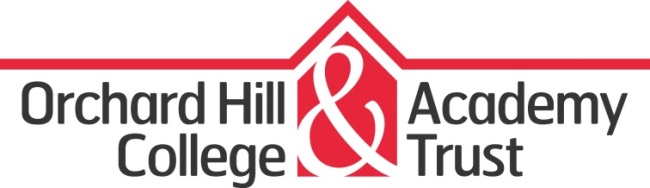 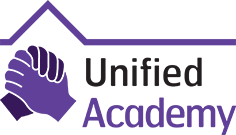 DEPUTY PRINCIPALJOB DESCRIPTIONKey responsibility areas
• Contribute to the strategic leadership and management of Unified Academy
• Leadership and management of students’ attainment and progress
• Line management of teachers and other senior leaders
• Leadership and management of the curriculum
• Leadership of learning and teaching and attitudes to learning
• Support the strategic leadership of safeguarding and child protection

Strategic direction and development
The Deputy Principal will:
• Lead the curriculum & operational planning processes. Ensure that the curriculum model is innovative, efficient and effective in meeting strategic aims and key priorities. Ensure that the Academy is at the forefront of curriculum innovation, design and delivery in the interests of studentsEnsure that the curriculum is inclusive and exceeds the identified needs of Education Health Care PlansProvide strategic direction and leadership support to ensure appropriate assessment, recording and reporting on student progress is available to inform stakeholders Plan and manage the Academy’s curriculum which has a focus on the achievement of worthwhile qualifications and learners’ progression alongside the development of learners’ personal qualities, numeracy, literacy, employability and social skills. Develop curriculum solutions that support remote learning & alternative training pathways for young people, in line with the Academy’s strategic aims and key priorities. Provide motivational and inspirational leadership and management and foster a culture of aspiration, success, quality, improvement and professionalism. Ensure that staff have high expectations for learners and role model exemplary personal behaviour consistent with the Academy’s ethos and values. Report and advise on strategic curriculum, quality and standards issues to SLT and the Local Governing Body and attend associated meetings as required.
• • Ensure that appropriate monitoring systems are in place to secure consistently high quality teaching and learning
• Ensure compliance with legislation and school and trust policies relating to the rolePromote equality, diversity and inclusionTeaching, learning and students
The Deputy Principal will: Ensure compliance with the requirements of the National Curriculum Provide a motivational, broad and relevant curriculum underpinned by e-learning technologies Ensure that students receive learning and support in compliance with their Education, Health and Care PlansEnsure that the curriculum appropriately matches the diverse and individual needs of all studentsAchieve a sense of harmony through the effective management of student behaviour and
attitudes to learning                                                                                                                                Involve students in the decision-making processes in the Academy by developing
policies and practices that treat students as partners in the learning process             Maintain effective assessment, recording and reporting systems of student progress,
ensuring evidence is appropriate for supporting improvements                   Maintain high expectations for student achievement regardless of starting points or social circumstancesEnsure that high levels of consistent student attendance to promote high achievement     Monitor and evaluate the curriculum for both quality and value for money                            Promote the Academy’s commitment to child protection and safeguarding (including e-safety) within the curriculum
Leading and managing staff
The Deputy Principal will:
• Support the Principal in the recruitment and selection of high quality teaching and support staff
• Exercise effective staff management, lead and motivate others and generate effective working
relationships at all levels •To promote professional development for all staff, devising a whole school programme of INSET in line with current improvement priorities and performance management targets, as well as targeted INSET for groups and individuals• To lead INSET as and when appropriate
• Optimise the contribution of all staff to ensure excellent quality of education and learning, to
improve the quality of educationEnsure that quality assurance activities tangibly improve the quality of education improvement across the AcademyPrepare fully and effectively for the next Ofsted section 5 inspection to ensure that the Academy achieves at least ‘good’ for overall effectiveness and each of the aspects in the Ofsted framework .Compile the Academy’s self-evaluation development plan (SEDP), incorporating any post-inspection actions.
• Create and maintain good working relationships among all members of the Academy
community
Efficient and effective use of resources
The Deputy Principal will:
• Plan, manage and monitor the curriculum within the agreed budget, setting appropriate
priorities for expenditure, allocating funds and ensuring effective administration and control
• Ensure effective use of funding streams, to ensure impact on learning and achievement
• Manage and organise facilities and resources efficiently and effectively to ensure that they meets the needs of the curriculum 
• Ensure that the allocation and use of facilities provides a positive learning environment
that promotes the highest achievement for all
• Seek to ensure adequate physical and learning resources for the Academy
Accountability
The Deputy Principal will:
• Work closely with and report to the Principal
• Work collaboratively with the Local Governing Body and those sub-committees as appropriate
• Provide information, objective advice and support to the Local Governing Body to enable it to meet its statutory responsibilities
• Present a coherent and accurate account of students’ progress and attainment data in a form appropriate to a range of audiences, including parents/carers and students
• Ensure that parents/carers and students are well informed about curriculum achievement and progress and are able to understand targets for improvement
• Work with other schools and partners, locally, nationally and internationally, as appropriate.Review Arrangements • This job description is not a rigid specification but identifies main responsibilities which will be amended in the light of organisational need and in discussion with the postholder.The Deputy Principal will on occasions deputise/represent the Principal and undertake such other reasonable professional duties commensurate with the Post as directed by the Principal.
Person Specification and Selection ProcessDeputy PrincipalThis person specification will be used for recruitment to the Deputy Principal role. It will form the basis of the application form, and candidates will also be assessed against aspects of this person specification at interview.As part of Orchard Hill College& Academy Trust’s pre appointment checks, current and past employers will be contacted for short listed candidatesAny discrepancies or anomalies, and/or issues from references will be discussed at interview with shortlisted candidates.Essential on AppointmentDesirableQualificationsQualified Teacher StatusQualificationsAn advanced qualification in the education of pupils/students with additional and/or complex needsNPQSLNPQHTeaching ExperienceSubstantial and recent experience of teaching pupils/students with special needs, including autism, to a high standardExperience of working effectively with young people who present with a range of challenging behaviourUp to date knowledge of pedagogy and digital pedagogy and the ability to make accurate and insightful judgements about the quality, effectiveness and impact of teaching, learning and assessment.Professional SkillsProven ability to demonstrate and lead outstanding classroom practice, including innovative curriculum developmentProven ability to use assessment effectively to inform pupil/student progress and to analyse data to help the target setting processEvidence of successful inter-agency and multi-agency partnership working, including with parents/carers• Leadership and ManagementEvidence of successful and recent experience in a senior leadership and management role in a school settingEvidence of successful joint strategic leadershipProven ability in building and leading a staff team Evidence of successful experience in developing initiatives and managing substantial operational changeEvidence of effective delegation and distribution of leadership to staff and effective follow-up to ensure tasks are completed to a high standardAbility to analyse situations, prioritise and to help to implement realistic, sometimes innovative, solutions in a timely mannerProven ability to robustly tackle staff under-performanceLeadership and ManagementEvidence of innovative and creative work with parents and carersEssential DesirableKnowledgeKnowledge and experience of current good practice and developments in special education and mainstream provision, including Ofsted frameworks and requirementKnowledge of how the new Ofsted framework will impact the work of the school. Knowledge and understanding of the opportunities provided by various post-16 pathways and destinations, including the FE sector, traineeships and apprenticeshipsKnowledge of how to promote independence and advocacy skills in children and young people with a range of special needs, including ASDKnowledgeParticular strengths and/or interests in certain curricular areasAn active interest in educational researchExperience of leading a team through successful Ofsted  Personal SkillsGenerate enthusiasm for new ideas in both pupils/students and staff, and inspire others with confidence and professional autonomyHigh degree of motivation to succeed and lead through hands on approaches, visible leadership and collaborative working. A solution focused approach to problem solving.Communicate effectively to a range of different audiences, orally and in writing